Лето близится к завершению, скоро начнется новый учебный год, пора напомнить детям о правилах безопасности. По традиции, в период с 20 августа по 20 сентября в Артемовском городском округе проводится месячник безопасности детей. Сотрудники пожарной части №16/2 с. Покровского, ГАУ «ЦСПСиД Артемовского района» и МКУ АГО «ЕДДС» провели 26 августа в с. Покровском в детском саду № 37 эстафету «Мы спасатели!» в целях пропаганды знаний пожарной безопасности среди детей, а также популяризации деятельности МЧС России, противопожарных и спасательных служб.Эстафета, которая является очередным этапом совместных мероприятий детского сада, пожарной части и МКУ АГО "ЕДДС", направлена на воспитание здорового образа жизни и активной гражданской позиции в области пожарной безопасности у детей, показала какие ребята молодцы. Они правильно ответили на вопросы викторины «Осторожно – огонь!», быстро и ловко справились с заданиями инспектора ПЧ Татьяны Фаритовны. Специалист ГО МКУ АГО «ЕДДС» Л. Юрьева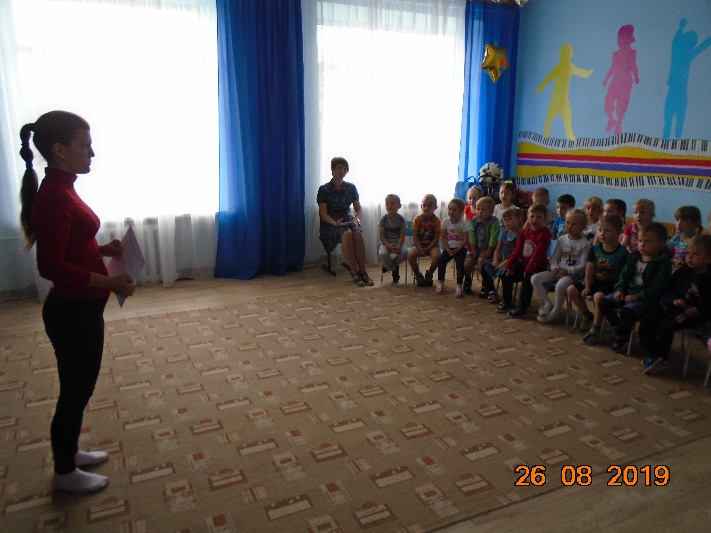 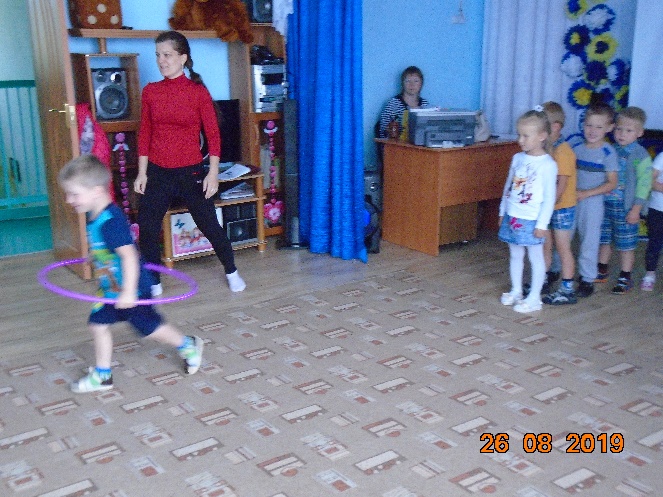 